Dzień dobry,Zadanie na kolejny tydzień:Proszę, abyście zapoznali się z tematem: Dziedzictwo przyrodnicze i kulturowe Litwy i Białorusi.Jest on dostępny pod linkiem: https://www.youtube.com/watch?v=kk8zn0Lar90Poćwiczcie znajomość mapy :https://wordwall.net/pl/resource/1672574/dziedzictwo-kulturowe-i-przyrodnicze-litwy-i-bia%C5%82orusiPoniżej zamieszczam ćwiczenia do samodzielnej pracy. Proszę o ich przesłanie do 4.05.Pozdrawiam,Beata KilukUzupełnij tabelę. Wstaw znak X w odpowiednich kolumnach. Pamiętaj, że niektóre informacje dotyczą obu krajów.Podaj po jednym przykładzie rodzaju turystyki lub wypoczynku, który może się rozwijać dzięki wymienionym cechom środowiska przyrodniczego Litwy i Białorusi.Dostęp do Morza Bałtyckiego:Nizinny teren z dużą powierzchnią lasów:Gęsta sieć rzek i kanałów:Źródła wód mineralnychNa fotografiach zaprezentowano atrakcje turystyczne Litwy i Białorusi. Podpisz obiekty przedstawione na fotografiach. Następnie wpisz w okienku literę L, jeśli dane miejsce znajduje się na Litwie, lub literę B - jeśli znajduje się na Białorusi.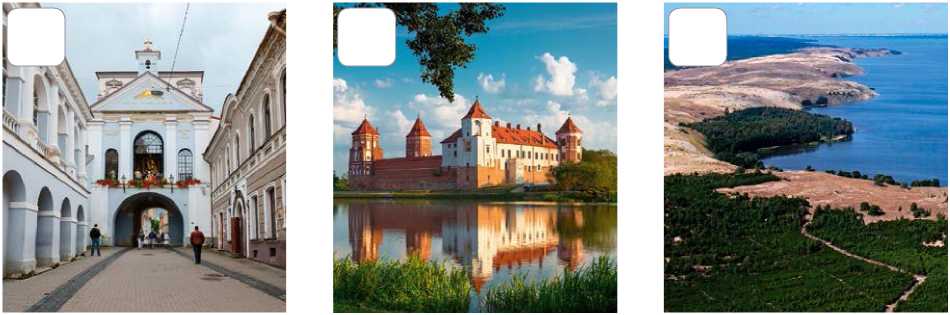 W diagramie zostały umieszczone nazwy siedmiu miast położonych na Litwie i Białorusi. Zapisano je poziomo, pionowo, wspak i na ukos.Odszukaj w diagramie nazwy miast i otocz je pętlą. Następnie wpisz odnalezione nazwy w odpowiednich kolumnach tabeli. Aby wykonać to zadanie, skorzystaj z map zamieszczonych w podręczniku na stronach 145 i 146.InformacjaInformacjaLitwaBiałoruśA.Ten kraj był częścią Związku Radzieckiego.B.Około 1/4 powierzchni kraju zajmują bagna.C.Na całym terytorium tego kraju panuje klimat umiarkowany ciepły przejściowy.D.Jest krajem nizinnym.E.Walutą tego kraju jest euro.F.Leży nad Morzem Bałtyckim.ŚGRLAWILNOYLRWFYRABMAKNOSRZTAMDCWBDRSĄWIEYIGANFDRŃPJTFĄYOZFSJAESŹĆBHJKACBDKOWNOŻŁHSBWRTOPLKFKGYHOMELLiczba mieszkańcówLitwaBiałoruśPowyżej 1 000 000500 000-1 000 000100 000-500 000